                                            Crayola Crayon Quilt           Block of the Month  March, 2016   Alice Turner, Mary Ann Kroening, Barbara Gibson                                                                            cvgram@ yahoo.com  818 248 4966.             Sew a SCANT 1/4" seam (not quite 1/4")STRIP color of the month  Medium green,reads as solid     Always use white for light for the GUILD BLOCK exchange.Four fabrics, Medium green strip, green,yellow or color of your choice,and white.Assemble assorted medium, and dark fabrics of BASIC crayon colors for the 12 month quilt.For each block cut:  Finished block 10 ½”, Unfinished 11"Pieced squares - 2 sets of 4 matching squares  3 1/4" x 3 1/4" Squares - 8 matching squares  2 3/4" x 2 3/4"Strips - 4 matching strips  2" x 5"Center square 2" x 2"Piecing the Blocks   Block piecing instructions are for 1 block only. Scant 1/4" seam.1.  Draw diagonal line on wrong side of print 3 1/4" square.  Referring to Diagram 1, place marked square on darker 31/4" square, right sides together. Sew 1/4" seam on each side of marked line, cut apart on marked line.  Open and press to make 2 pieced squares. Square up blocks to 2 ¾ square.  Make 8 matching.2.  Using 2 3/4" matching pieced squares and 2 3/4" squares, make pieced block corner.             Diagram 2. Making 4 matching.3.  Referring to Diagram 3, sew together 4 matching block corners, 4 matching 2" x 5” strips and one 2" square to make Crayola Crayon Block.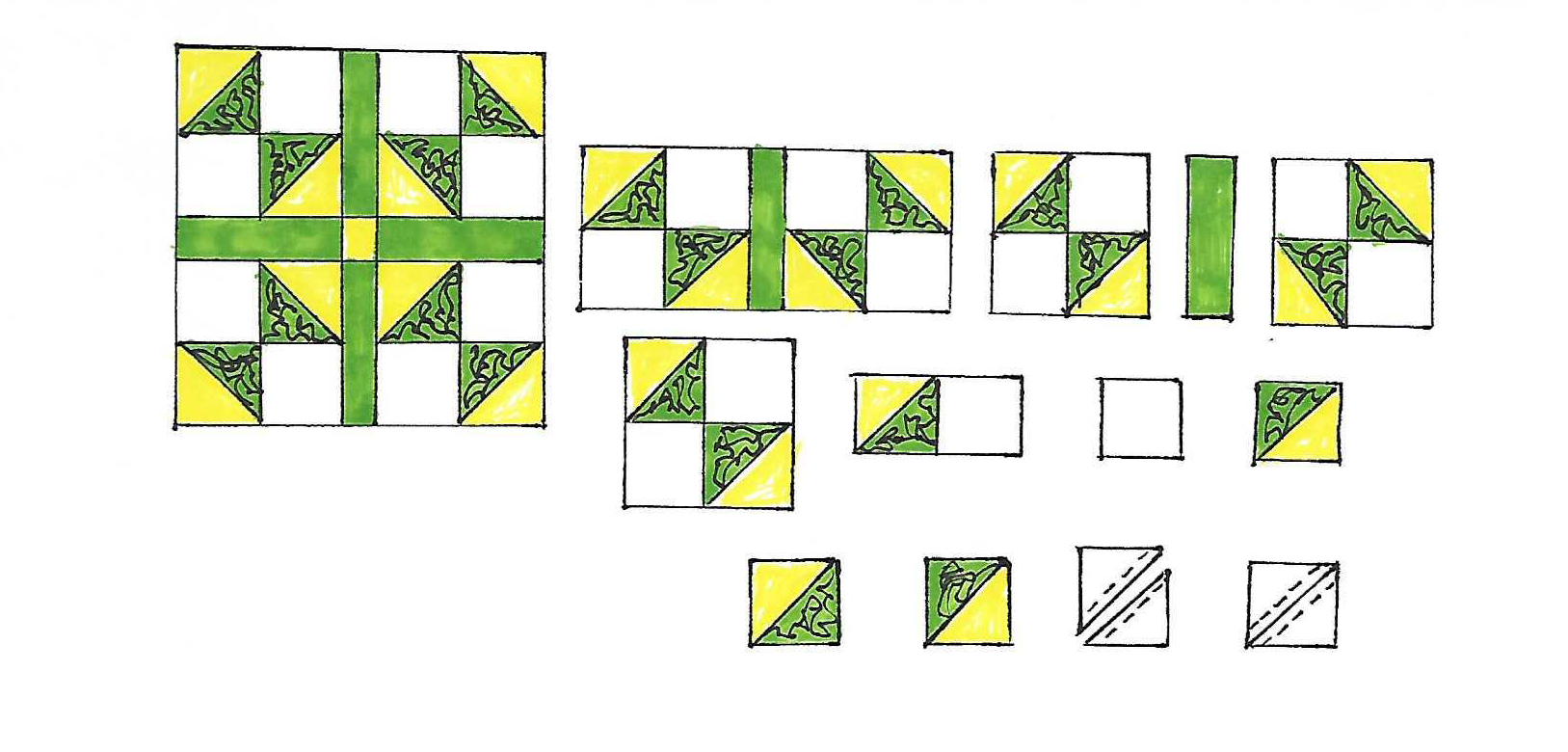 